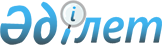 О внесении дополнения N 21 в приказ Министра экономики и бюджетного 
планирования Республики Казахстан от 23 сентября 2002 года N 3 "Об утверждении Единой бюджетной классификации Республики Казахстан", зарегистрированный за N 2012
					
			Утративший силу
			
			
		
					Приказ Министра экономики и бюджетного планирования Республики Казахстан от 2 декабря 2003 года N 189. Зарегистрирован в Министерстве юстиции Республики Казахстан 5 декабря 2003 года N 2594. Утратил силу - приказом Министра экономики и бюджетного планирования РК от 02.06.2005г. N 75




Извлечение из приказа Министра экономики и бюджетного планирования






Республики Казахстан от 02.06.2005г. N 75





     "В соответствии со статьей 27 Закона Республики Казахстан от 24 марта 1998 года "О нормативных правовых актах" и в связи с принятием постановления Правительства Республики Казахстан от 24 декабря 2004 года N 1362 "Об утверждении Единой бюджетной классификации Республики Казахстан" ПРИКАЗЫВАЮ:






     1. Признать утратившими силу приказы по Единой бюджетной классификации согласно приложению к настоящему приказу.






     2. Настоящий приказ вводится в действие с даты подписания и распространяется на отношения, возникшие с 1 января 2005 года.





 




     Министр





 




                                   Приложение 






                                   к приказу Министра 






                                   экономики и бюджетного 






                                   планирования






                                   Республики Казахстан 






                                   от 02.06.2005г. N 75





 




                       Перечень приказов






               по Единой бюджетной классификации





 




     ...






     51. Приказ Министра экономики и бюджетного планирования Республики Казахстан от 2 декабря 2003 года N 189 "О внесении дополнения N 21 в приказ Министра экономики и бюджетного 





планирования Республики Казахстан от 23 сентября 2002 года N 3 "Об утверждении Единой бюджетной классификации Республики Казахстан", зарегистрированный за N 2012" ...".






--------------------------------------------------------------------





 



 



     Приказываю:       




     1. Внести в 
 приказ 
 Министра экономики и бюджетного планирования Республики Казахстан от 23 сентября 2002 года N 3 "Об утверждении Единой бюджетной классификации Республики Казахстан", зарегистрированный за N 2012 (
 N 5 
 от 1 октября 2002 года - зарегистрированный за N 2013, 
 N 10 
 от 17 октября 2002 года - зарегистрированный за N 2018, 
 N 27 
 от 25 ноября 2002 года - зарегистрированный за N 2094, 
 N 37 
 от 6 декабря 2002 года - зарегистрированный за N 2101, 
 N 43 
 от 14 декабря 2002 года - зарегистрированный за N 2086, 
 N 52 
 от 6 января 2003 года - зарегистрированный за N 2119, 
 N 10 
 от 21 января 2003 года - зарегистрированный за N 2170, 
 N 15 
 от 27 января 2003 года - зарегистрированный за N 2184, 
 N 41 
 от 11 марта 2003 года - зарегистрированный за N 2223, 
 N 62 
 от 9 апреля 2003 года - зарегистрированный за N 2263, 
 N 78 
 от 5 мая 2003 года - зарегистрированный за N 2267, 
 N 101 
 от 13 июня 2003 года - зарегистрированный за N 2393, 
 N 109 
 от 30 июня 2003 года - зарегистрированный за N 2408, 
 N 127 
 от 22 июля 2003 года - зарегистрированный за N 2442, 
 N 133 
 от 29 июля 2003 года - зарегистрированный за N 2446, 
 N 134 
 от 30 июля 2003 года  - зарегистрированный за N 2421, 
 N 149 
 от 16 сентября 2003 года - зарегистрированный за N 2522, 
 N 153 
 от 22 сентября 2003 года - зарегистрированный за N 2504) следующее дополнение:



     в Единой бюджетной классификации Республики Казахстан, утвержденной указанным приказом:



     в функциональной классификации расходов бюджета:



     в функциональной группе 13 "Прочие" в подфункции 9 "Прочие":



     по администратору программ 274 "Исполнительный орган жилищно-коммунального, дорожного хозяйства и транспорта, финансируемый из местного бюджета" дополнить программой 074 следующего содержания:



     "074 Долевое участие в строительстве и приобретение жилья для работников центральных государственных органов".




     2. Департаменту методологии бюджетного процесса и функционального анализа (Д. М. Шаженова) совместно с Юридическим управлением (М. Д. Айтенов) обеспечить государственную регистрацию настоящего приказа в Министерстве юстиции Республики Казахстан.




     3. Настоящий приказ вводится в действие со дня его государственной регистрации в Министерстве юстиции Республики Казахстан.


     Министр


					© 2012. РГП на ПХВ «Институт законодательства и правовой информации Республики Казахстан» Министерства юстиции Республики Казахстан
				